CConstitutional Powers (Coastal Waters) Act 1979Portfolio:Attorney GeneralAgency:Department of JusticeConstitutional Powers (Coastal Waters) Act 19791979/09517 Dec 197917 Dec 1979Reprinted as at 2 Aug 2002 Reprinted as at 2 Aug 2002 Reprinted as at 2 Aug 2002 Reprinted as at 2 Aug 2002 Standardisation of Formatting Act 2010 s. 42010/01928 Jun 201011 Sep 2010 (see s. 2(b) and Gazette 10 Sep 2010 p. 4341)Reprint 2 as at 8 May 2015 Reprint 2 as at 8 May 2015 Reprint 2 as at 8 May 2015 Reprint 2 as at 8 May 2015 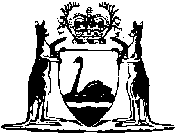 